U.S. SECURITIES AND EXCHANGE COMMISSIONWashington, D.C. 20549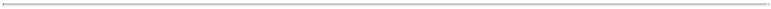 FORM 8-KCURRENT REPORTPURSUANT TO SECTION 13 or 15(d) OF THE SECURITIES EXCHANGE ACT OF 1934Date of Report (Date of earliest event reported) January 8, 2013GREATBATCH, INC.(Exact name of registrant as specified in its charter)Registrant’s telephone number, including area code (214) 618-5243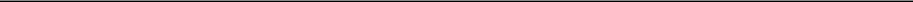 (Former name or former address, if changed since last report)Check the appropriate box below if the Form 8-K filing is intended to simultaneously satisfy the filing obligation of the registrant under any of the following provisions:Written communications pursuant to Rule 425 under the Securities Act (17 CFR 230.425)Soliciting material pursuant to Rule 14a-12 under the Exchange Act (17 CFR 240.14a-12)Pre-commencement communications pursuant to Rule 14d-2(b) under the Exchange Act (17 CFR 240.14d-2(b))Pre-commencement communications pursuant to Rule 13e-4(c) under the Exchange Act (17 CFR 240.13e-4(c))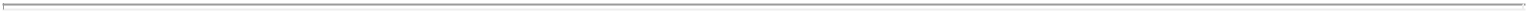 Item 2.02. Results of Operations and Financial ConditionOn January 8, 2013, Greatbatch, Inc. (the “Company”) issued a press release announcing certain preliminary results for its year ended December 28, 2012 and provided guidance for fiscal 2013. A copy of the release is furnished with this report as Exhibit 99.1 and is incorporated by reference into this Item 2.02.The information contained in this report under Item 2.02 is being furnished and shall not be deemed filed for purposes of Section 18 of the Securities Exchange Act of 1934, as amended (the “Exchange Act”), or otherwise subject to the liabilities of that section. The information contained in this report under Item 2.02 shall not be incorporated by reference into any registration statement or other document filed pursuant to the Securities Act of 1933, as amended, or the Exchange Act, except as shall be expressly set forth by specific reference in such filing.Item 9.01. Financial Statements and Exhibits(d) Exhibits99.1 Press Release dated January 8, 2013.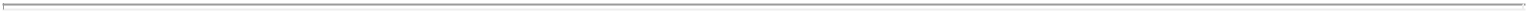 SIGNATURESPursuant to the requirements of the Securities Exchange Act of 1934, the Registrant has duly caused this report to be signed on its behalf by the undersigned, thereunto duly authorized.Dated:	January 8, 2013	GREATBATCH, INC.By:	/s/ Michael Dinkins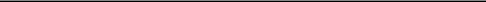 Michael DinkinsSenior Vice President andChief Financial Officer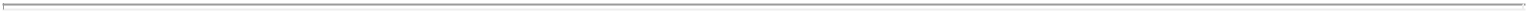 EXHIBITNUMBER	DESCRIPTION99.1	Press Release of Greatbatch, Inc. dated January 8, 2013.Exhibit 99.1Greatbatch, Inc. Reaffirms 2012 Guidance, Announces Preliminary 2012 Sales, and Provides 2013 Guidance Completion of consolidation initiatives, reduced R&D expenses, and organic growth fuels 2013 earnings growthFRISCO, Texas--(BUSINESS WIRE)--January 8, 2013--Greatbatch, Inc. (NYSE: GB), today announced preliminary sales results for its fiscal year ended December 28, 2012, and provided fiscal 2013 guidance. The 2013 guidance will be referenced in a presentation by Thomas J. Hook, Chief Executive Officer and President of Greatbatch Inc., on Thursday January 10, 2013, at the 31st Annual J.P. Morgan Healthcare Conference in San Francisco. The company will be discussing its strategy for long term growth and profitability.Preliminary revenue for 2012 increased approximately 13.5% over the prior year to $645 million driven primarily by the acquisition of MicroPower, a provider of portable medical solutions, in December 2011.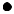 Preliminary 2012 Adjusted Operating Margin and Adjusted Diluted EPS are in line with previously discussed guidance of the lower-end of 11.5% to 12.5% and $1.75 to $1.85 ranges, respectively, as a result of expense management during the year and a decrease in estimated incentive compensation payout.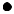 Fiscal 2013 sales are expected to increase in the range of 2% to 5% primarily driven by growth in the Portable Medical and Vascular product lines. Organic growth is expected to be in the range of 5% to 8% for 2013, after adjusting for the disposition of certain Orthopaedic products as previously announced.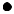 Adjusted Operating Margin in 2013 is targeted to be 12.0% to 12.5%.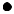 Adjusted Diluted EPS growth in 2013 is expected to be in the range of 7% to 13%.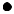 CEO CommentsCommenting on 2012’s preliminary results, Thomas J. Hook said, “Growth rates in portable medical and cardiac rhythm management exceeded our revenue guidance in 2012 and vascular revenue growth was at the high-end of our guidance expectations. Along with firm expense management and incentive compensation adjustments, we were able to offset the negative impact of our Orthopaedic operations on earnings.” Hook continued,“We are confident about our outlook for fiscal 2013, our performance this year will be predominantly driven by three factors:5-8% organic growth driven by Portable Medical, Vascular and Orthopaedic (adjusted for product dispositions) along with above market growth in Cardiac and Neuromodulation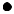 The benefits of our consolidation and integration effort in our Orthopaedic operations; and Reduction in research and development expenses as our Algostim project nears PMA submission.”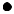 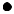 “We look forward to providing greater detail during our earnings call on February 25, 2013, and at our Investor Day meeting on March 18, 2013.”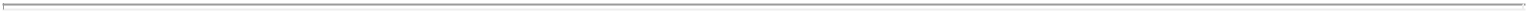 Financial GuidanceFor 2013, Greatbatch estimates annual revenue growth rates for its product lines are as follows:Adjusted operating income for 2013 is expected to consist of GAAP operating income minus non-recurring, unusual or infrequently occurring items such as acquisition, consolidation and integration charges, certain RD&E expenditures and asset disposition/write-down charges, totaling approximately $11.5 million to $14.0 million. This range has been significantly reduced from the prior year as we have essentially completed our productivity and consolidation initiatives. Included in the above range are residual design verification testing (“DVT”) costs in the range of $4.8 to $5.8 million to complete the Algostim project. We have included a table below showing the estimated Other Operating Expenses (“OOE”) for 2012 compared to 2013.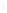 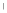 About Greatbatch, Inc.Greatbatch, Inc. (NYSE: GB) provides top-quality technologies to industries that depend on reliable, long-lasting performance through its brands Greatbatch Medical, Electrochem and QiG Group. Greatbatch Medical develops and manufactures critical medical device technologies for the cardiac, neurology, vascular and orthopaedic markets. Electrochem designs and manufactures batteries for high-end niche applications in the portable medical, energy, military, and other markets. The QiG Group empowers the design and development of new medical devices for our core markets. Additional information about the Company is available at www.greatbatch.com.Use of Non-GAAP Financial InformationIn addition to our results reported in accordance with generally accepted accounting principles (“GAAP”), we provide adjusted operating income and margin, adjusted net income and adjusted earnings per diluted share. These adjusted amounts consist of GAAP amounts excluding the following adjustments to the extent occurring during the period: (i) acquisition-related charges, (ii) facility consolidation, optimization, manufacturing transfer and system integration charges, (iii) asset write-down and disposition charges, (iv) severance charges in connection with corporate realignments or a reduction in force (v) litigation charges and gains,the impact of non-cash charges to interest expense due to the accounting change for convertible debt, (vii) unusual or infrequently occurring items, (viii) certain R&D expenditures (such as medical device DVT expenses in connection with developing our Neuromodulation platform), (ix) gain/loss on the sale of investments, (x) the income tax (benefit) related to these adjustments and (xi) Certain tax charges related to the consolidation of our Swiss Orthopaedic facility. Adjusted earnings per diluted share were calculated by dividing adjusted net income for diluted earnings per share by diluted weighted average shares outstanding. We believe that the presentation of adjusted operating income and margin, adjusted net income and adjusted diluted earnings per share provides important supplemental information to management and investors seeking to understand the financial and business trends relating to our financial condition and results of operations.Forward-Looking StatementsSome of the statements in this press release, including the information provided under the caption “Financial Guidance,” are “forward-looking statements” within the meaning of Section 27A of the Securities Act of 1933, as amended, and section 21E of the Securities Exchange Act of 1934, as amended, and involve a number of risks and uncertainties. These statements can be identified by terminology such as “may,” “will,” “should,” “could,” “expects,” “intends,” “plans,” “anticipates,” “believes,” “estimates,” “predicts,” “potential” or “continue,” or the negative of these terms or other comparable terminology. These statements are based on the Company’s current expectations. The Company’s actual results could differ materially from those stated or implied in such forward-looking statements. Risks and uncertainties that could cause actual results to differ materially from those stated or implied by such forward-looking statements include, among others, the following matters affecting the Company: our dependence upon a limited number of customers; customer ordering patterns; product obsolescence; our inability to market current or future products; pricing/vertical integration pressure from customers; our ability to timely and successfully implement our cost reduction and plant consolidation initiatives (including the consolidation of our Swiss Orthopaedic operations); our reliance on third party suppliers for raw materials, products and subcomponents; our inability to maintain high quality standards for our products; challenges to our intellectual property rights; product liability claims; our inability to successfully consummate and integrate acquisitions and to realize synergies; our unsuccessful expansion into new markets; our ability to realize a return on our substantial RD&E investments, including system and device products; our inability to obtain licenses to key technology; regulatory changes or consolidation in the healthcare industry; global economic factors including currency exchange rates and interest rates; the resolution of various legal actions and other risks and uncertainties described in the Company’s Annual Report on Form 10-K and in other periodic filings with the Securities and Exchange Commission. The Company assumes no obligation to update forward-looking information in this press release whether to reflect changed assumptions, the occurrence of unanticipated events or changes in future operating results, financial conditions or prospects, or otherwise.CONTACT:Greatbatch, Inc.Marco Benedetti, 716-759-5856Vice President Financial Planning and Analysis, Investor Relations & Treasurer mbenedetti@greatbatch.comDelaware1-1613716-1531026(State or other jurisdiction of(Commission File Number)(IRS Employer Identification No.)incorporation)2595 Dallas Parkway, Suite 310, Frisco, Texas2595 Dallas Parkway, Suite 310, Frisco, Texas75034(Address of principal executive offices)(Address of principal executive offices)(Zip Code)Preliminary 2012RevenueEstimated 2013 Annual2013 Estimated Revenue2013 Estimated RevenueProduct Line(millions)Growth Rate (%)(millions)(millions)Cardiac & Neuromodulation$3080% - 2%$308- $314VascularVascular$537% - 13%$56- $60OrthopaedicOrthopaedic$119(5%) - 0%$113- $119Portable MedicalPortable Medical$8015% - 20%$92- $96Energy & OtherEnergy & Other$857%$91- $91Total SalesTotal Sales$6452% - 5%$660- $680Adjusted Operating Income as a % of SalesAdjusted Operating Income as a % of Sales12.0% - 12.5%Annual Medical Device Tax impact approximatelyAnnual Medical Device Tax impact approximately$1.5M - $2.5MAdjusted Effective Tax Rate (includes only the 2013 benefit ofAdjusted Effective Tax Rate (includes only the 2013 benefit ofthe recently reenacted R&D Tax Credit)the recently reenacted R&D Tax Credit)33% to 35%Adjusted Diluted EPSAdjusted Diluted EPS$1.90 - $2.002012 Current Forecast2012 Current Forecast2013 Forecast2013 ForecastDescription(millions)(millions)(millions)(millions)Consolidation Projects - Other$5.0- $5.4$1.6- $1.8Consolidation Projects - Swiss ClosureConsolidation Projects - Swiss Closure$25.0- $26.0$4.2- $5.2Oracle Upgrade/Integration CostsOracle Upgrade/Integration Costs$5.0- $5.5$0.7- $0.8Electrochem – Acquisition/SensorsElectrochem – Acquisition/Sensors$1.1- $1.8$0.2- $0.4OtherOther$1.7- $2.0-Total Forecasted OOE 2012-2013$37.8- $40.7$6.7 - $8.2DVT Builds$5.2- $5.3$4.8 - $5.8Total Add Backs to Operating Income$43.0- $46.0$11.5 - $14.0